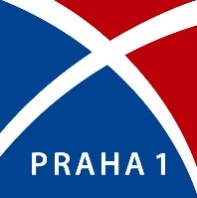 Městská část Praha 1, Úřad městské části, Vodičkova 681/18, 115 68 PRAHA 1P O Z V Á N K Ana 7. (24.) jednání Výboru proti vylidňování centra a pro podporu komunitního života, které se uskuteční dne 26. 9. 2023 od 16:00 hod. v Sladovna Praha (Pivovar Cvikov), Vodičkova 12/5, Praha 2Program jednání:Uvítání, prezence, schválení programuSchválení zápisů č. 5/22 a 6/23 a zvolení ověřovatele zápisu č. 7/24Aktuální dění: Návrh novely zákona o některých podmínkách podnikání a o výkonu některých činností v oblasti cestovního ruchuOdborná debata k návrhu novely zákona o některých podmínkách podnikání a o výkonu některých činností v oblasti cestovního ruchuZpráva z pracovní cesty z VídněKomunityRůznéZávěrPotvrzení účasti prosím posílejte tajemníkovi výboru Dorianu Gaarovi, dorian.gaar@praha1.cz.V Praze dne 18. 9. 2023	Bronislava Sitár Baboráková, DiSPředsedkyně Výboru proti vylidňování centra a pro podporu komunitního života